Téma: Západná Európa- ÍrskoFoto: internetOpakovanie: Spojené kráľovstvo (Veľká Británia „Anglicko“)         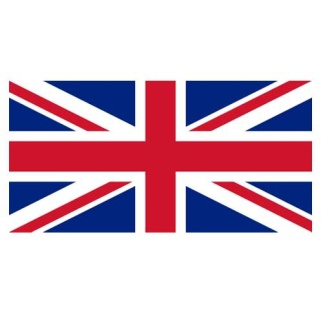 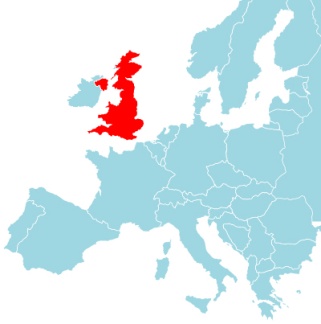 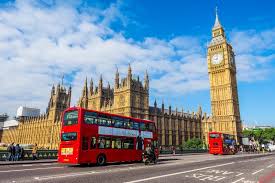 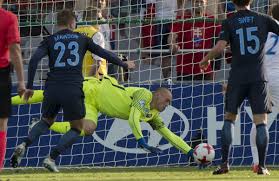 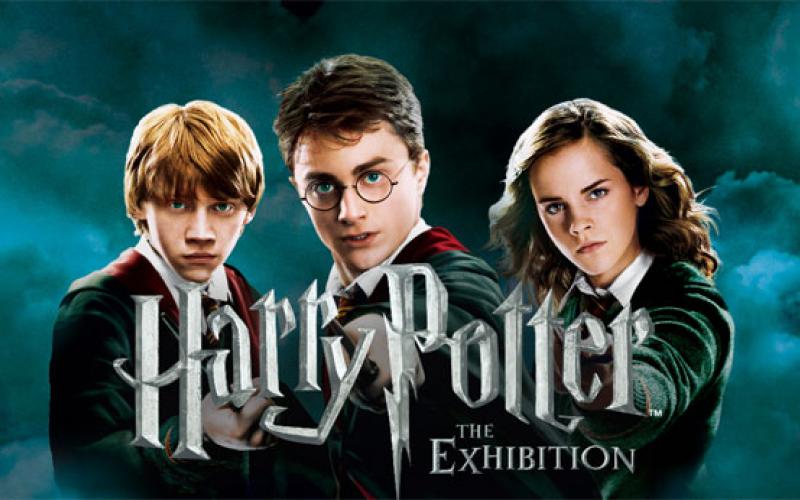 Západná Európa- Írsko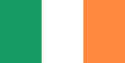 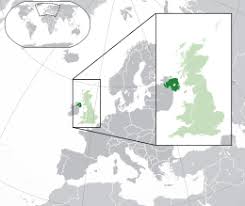 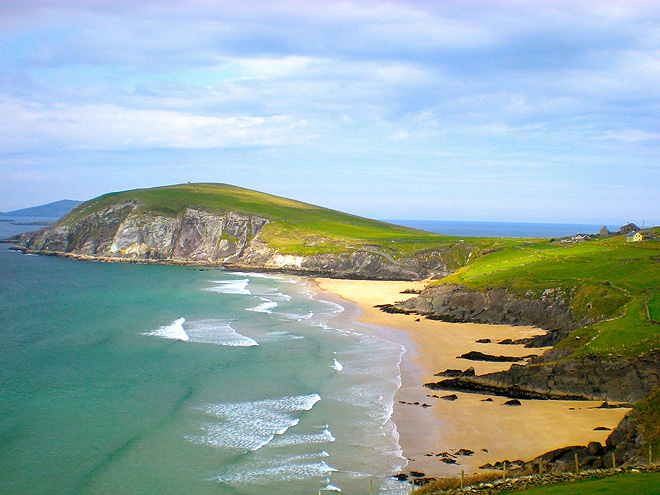 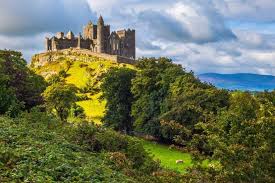 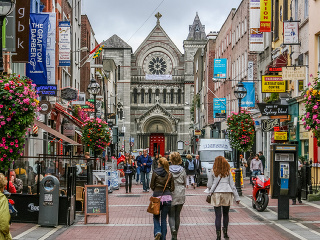 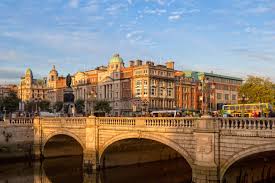 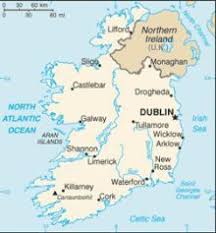 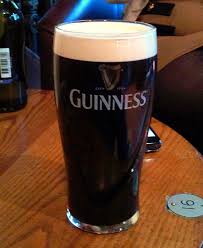 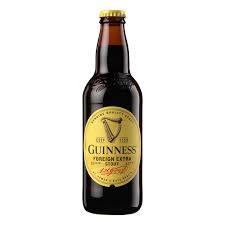 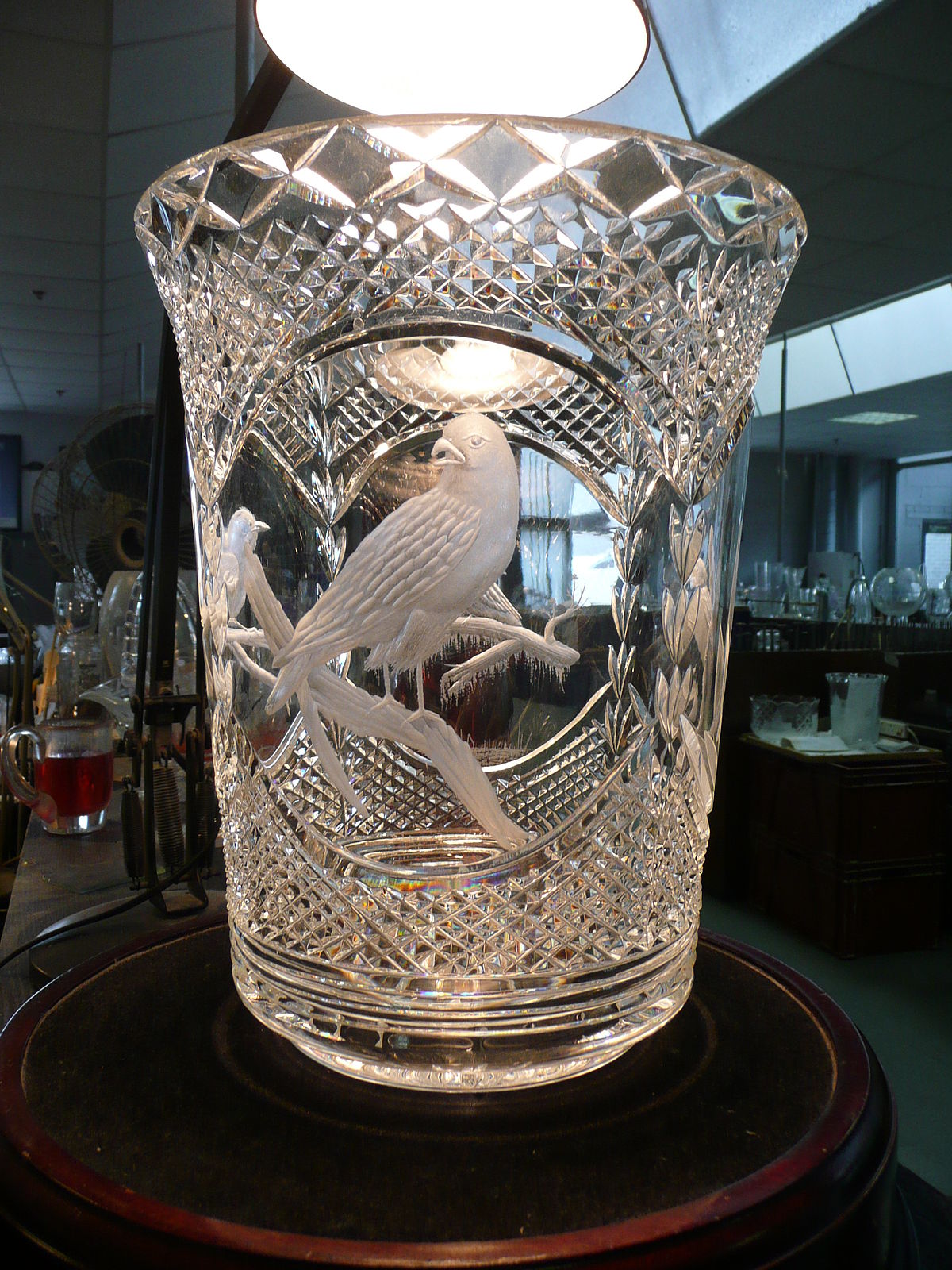 Podľa obrázku povedz, čo sa pestuje a chová v Írsku.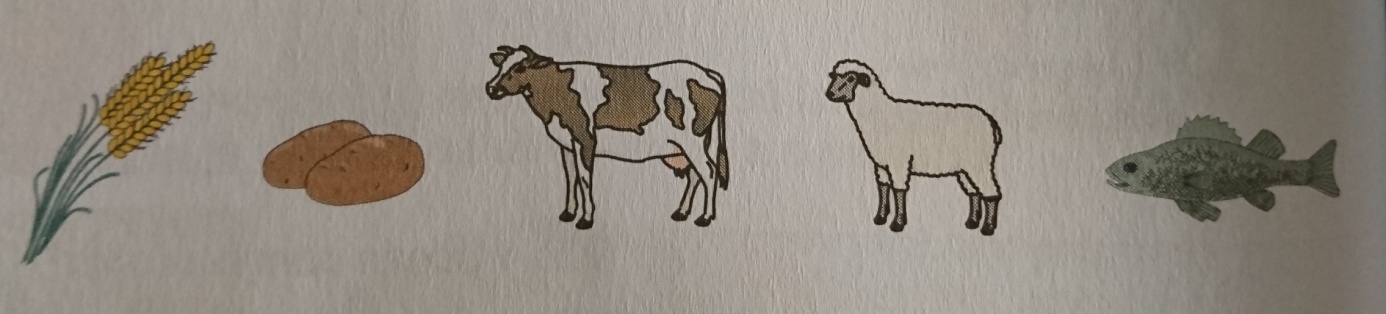 BIOLÓGIATéma: Polia- obilniny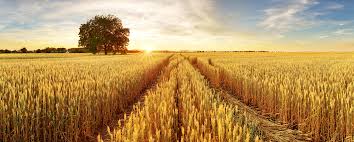 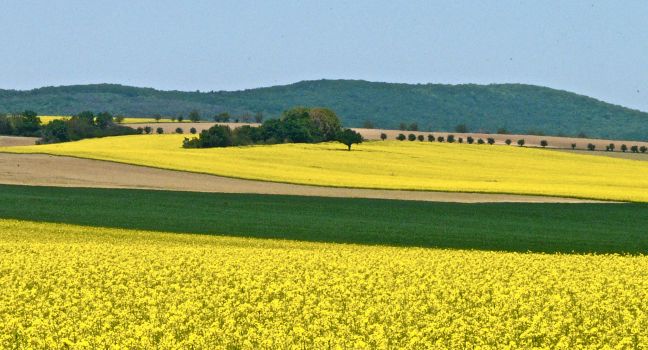 Polia- obilniny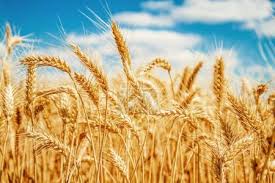 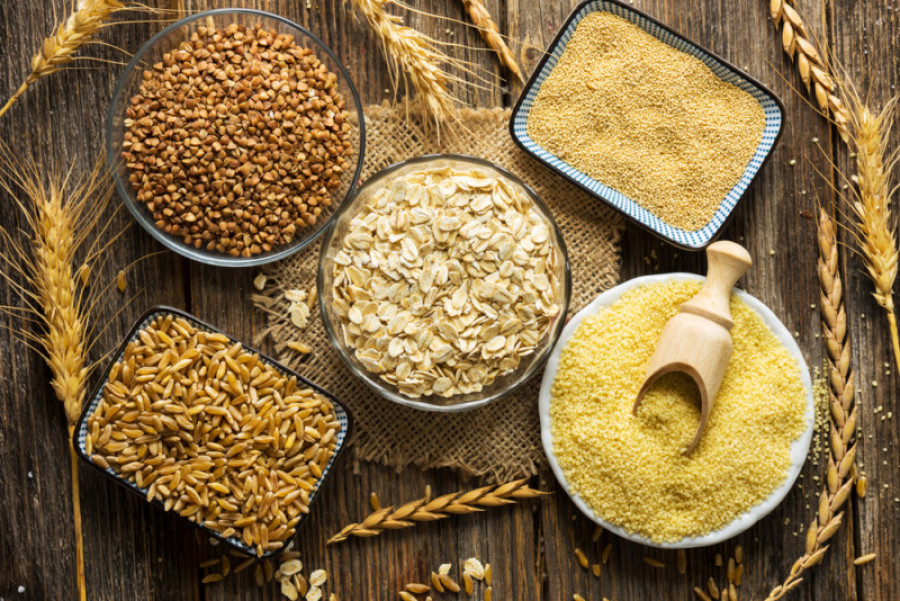 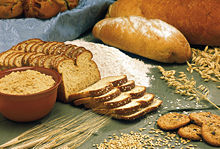 Pozrite si obrázok nižššie, z ktorých časti je zložené telo obilniny: kvet a plod, list, stonka, koreň. Súkvetie sa volá klas, a plody sa volajú zrná.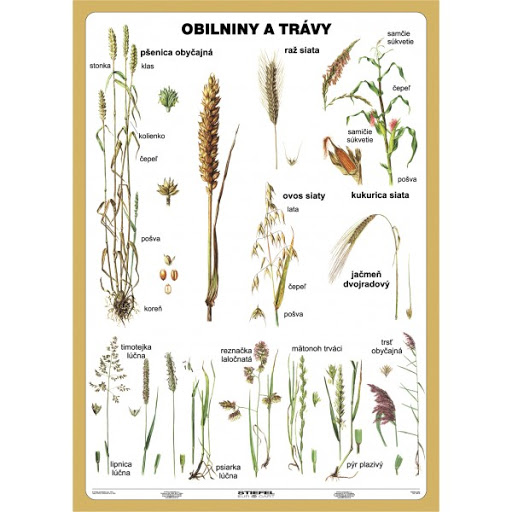 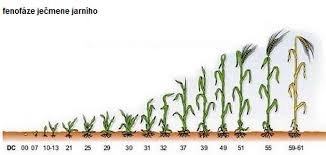 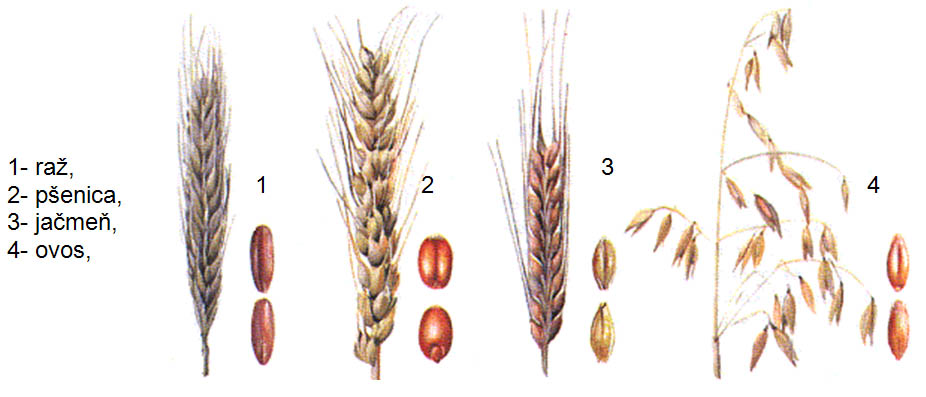 Pšenica- na svoj rast potrebuje teplo a úrodnú pôdu. Melie sa z nej múka aj krupica. Vyrába sa z nej pečivo, biely chlieb, koláč.Raž- seje sa na jeseň. Prezimuje a na jar vyklíči. Rastie aj v horších podmienkach. Z ražnej múky sa vyrába tmavý chlieb aj pražené zrno ako náhrada káva (caro).Jačmeň- dozrieva aj v chladnejších oblastiach. Vyrába sa z neho slad na pivo aj krúpy.Ovos- jeho súkvetie voláme metlina kláskov. Znáša chudobnú pôdu a chladné podnebie. Slúži ako krmivo pre kone, ale aj na výrobu napríklad ovsených vločiek. Kukurica- vyžaduje dobre pohnojenú pôdu, súkvetie kukurice je šuľok. Dozreté sú krmivom napríklad pre prasatá, kravy, sliepky, kačky...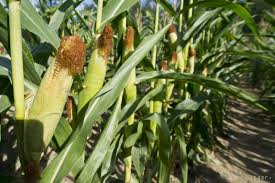 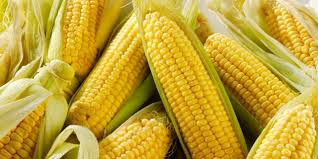 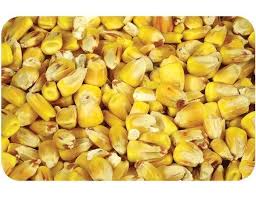 Ryža- rastie na poliach zaplavených vodou. Je potravinou takmer pre polovicu ľudí na zemi.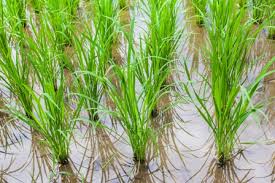 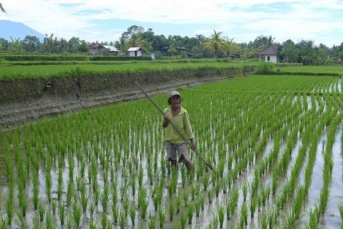 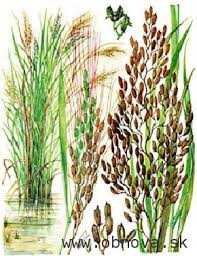 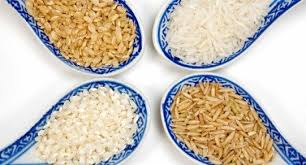 